Перечень документации и информации, необходимой для разработки проекта обоснования санитарно-защитной зоны проектируемого предприятияКарточка организации со всеми реквизитами;Правоустанавливающие документы на земельный участок, ГПЗУДоговор на водоснабжение;Договор на канализирование (хозяйственно-бытовые и ливневые сточные воды);Договор на теплоснабжениеРазделы ПД: ТХ, ОВ, ПЗУ. Паспорта на оборудование (котельное оборудование, насосное оборудование, дымососы, станки и т.д.).При наличии котельной: тип и количество котлов; количество, высота и диаметр дымовых труб; расход топлива (м3/ч, тыс.м3/год). Режим работы котельной, резервное топливо (если предусмотрено)Справка о фоновых концентрациях вредных веществ и краткой климатической характеристики района размещения объекта, выданных Росгидрометом.*При наличии производственного оборудования, осуществляющего выбросы загрязняющих веществ в атмосферу, будут высланы дополнительные опросные листы в зависимости от типа установленного оборудования.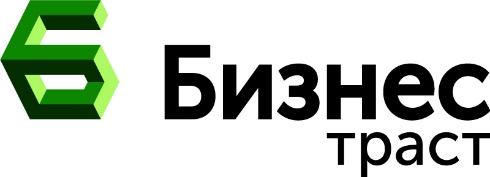 ИНН 9710006902КПП 504701001ОГРН 1167746075925ОКПО 52771043